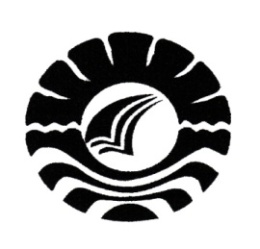 HALAMAN SAMPUL	SKRIPSIPENGARUH PERMAINAN TRADISIONAL DAKON GEOMETRI (MAQGALACENG) TERHADAP KEMAMPUAN MENGENAL BENTUK GEOMETRI ANAK KELOMPOK A DI TK AL-KHAERAT KABUPATEN BONEAYU MARINDASARIPROGRAM STUDI PENDIDIKAN GURU PENDIDIKAN ANAK USIA DINIFAKULTAS ILMU PENDIDIKANUNIVERSITAS NEGERI MAKASSAR2016